Краевая акция по чтению книги Кузьмина Л.И. «Золотые острова»1 сентября Бикбаевская   сельская библиотека  присоединилась к краевой акции  по чтению книг Л.И.Кузмина.  Данное мероприятие  было посвящено продвижению культуры чтения.   Библиотекарь Гаряева Э.Р. рассказала о творчестве писателя, познакомила с книгой «Золотые острова»  Затем была прочитана вслух сказка «Бабушкины блины». Также ученица  3 класса Времеш К. наизусть прочитала стихотворение «Звездочет». Был проведен конкурс «Знаете ли вы героев сказок Кузьмина» и подвижные игры. Ребята получили много положительных эмоций от общения с библиотекарем и  зарядились веселым настроением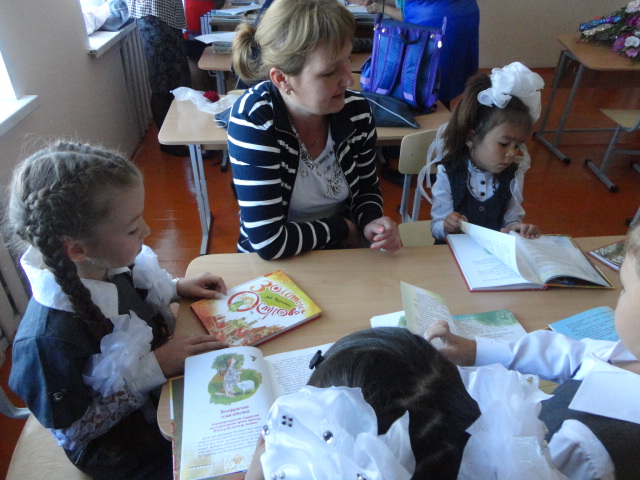 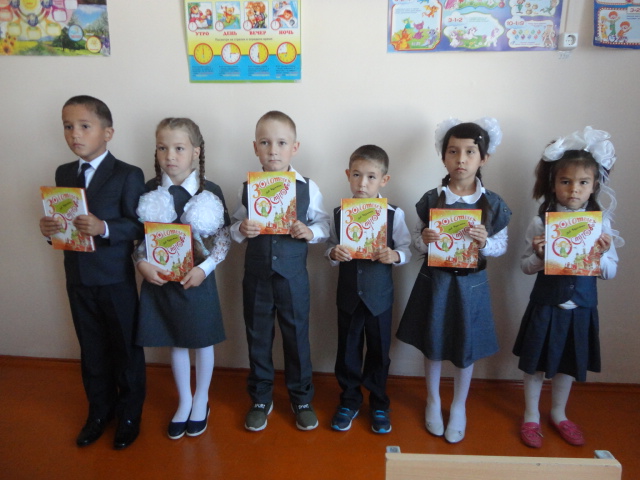 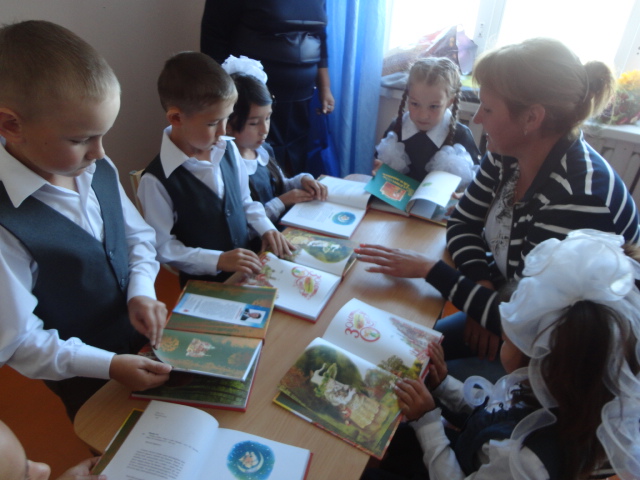 